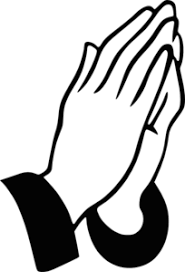 KILLASSER/CALLOW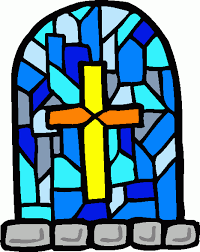 PARISH NEWSLETTER TO THE PARISH & THE WORLDThe webcam is now working. The address is mcn Media tv/ livestreaming/all-saints-killasser.Fr. John Durkan (094) 9024761/087 9548532   	  	No 312  			E-mail: frjohnd@gmail.comSIXTH SUNDAY OF LENT							28th March 2021MASS INTENTION FOR THE NEXT 4 MONTHSSat 27th Killasser 7pm				Tom Rowley, Ballinacrra.						Palm Sunday – Palms will be available to take away after massSun 28th Callow 10am				Palm Sunday – Palms also available in both churchesMon 29th Killasser 10am			Morning MassTues 30th Killasser 10am			Morning MassWed 31st Killasser 10am			Morning MassThurs 1st April Killasser 7pm			Mass of the Lord’s Supper Fri 2nd Killasser 3pm				Passion Ceremony Sat 3rd Killasser 7pm				Easter VigilSun 4th Callow 10am				Easter SundaySat 10th Killasser 7pm				Thomas & Annie McNulty, 5th Anniv TirnunnySun 11th Callow 10am				Jim Neary, LismoraneSat 17th Killasser 7pm				Martin McManus & dfm of McManus, CarramoreSun 18th Callow 10am				Tommy, Kathleen, Patrick, Joe & Mary Thompson, Cuillenaughten Sat 24th Killasser 7pm				Denis & Margaret Moran & deceased family members, CarraliamoreSun 25th Callow 10am 				Morning MassSat May 1st Killasser 7pm	Brigid, Anthony, Michael, Josephin & Caroline Dempsey. Dempsey & Hughes deceased Sun 2nd Callow 10am	Mary Kate Noone Sat 8th Killasser 7pm	Eddie & Bridie Thompson, DoontasSun 9th Callow 10am	Morning MassSat 15th Killasser 7pm	Hugh Fitzmaurice, CreggaunSun 16th Callow 10am	Morning MassSat 22nd Killasser 7pm	Mat Rowley, Sean & Kathleen, Cloonfinish.Sun 23rd Callow 10am	Morning MassSat 29th Killasser 7pm	Tom & Mae Tuffy & deceasedSat 5th June Killasser 7pm	Brigid & Thomas Kavanagh, Carramore & deceased Kavanagh & Kilbride.Sun 6th Callow 10am	Patsy Rowley & parents John & Anne Mc Gloin, Cuillonaghton Sat 10th July Killasser 7pm	Mia Ginty, Rubble. Remembering Paraic & Mary Durkan & Durkan & Ginty deceased family membersSun 18th Callow 10am	Cormac Sheil Jnr & Cormac Sheil Snr. Mary Sheil & Maura Sheil.PRAY FORMary Kate Groake, CarrawenyMarie O’Keefe, ClooncleveraghNora Mangan, mother of Joe Mangan, Lismorane, Callow died in Foxford.Teresa Moran, Westport, sister of Maureen Neary, Lismorane.BAPTISMSWe welcome into Gods family Isla Rose Flynn.May God bless her and her familyREFLECTIONSometimes, the anxiety surrounding the publicity is as contagious as the virus itself, spreading fear and nervousness among the community. In the developed world, in particular, we are in a state of shock. In many ways, we have come to believe that we are in control of our lives, that we have a cure for every disease that we can fend off all the dangers that threaten our securities. We have built up solid walls to protect us against every unwanted guest, but now our walls have been breached, and the unwanted guest is here. Our securities no longer seem so secure, something in our world is out of our control, and many don’t know where to turn.We hope and pray, that we will soon find a vaccine for this disease, and that it will be made widely available for everyone who needs it, rich or poor. But in the meantime, we can reflect on our shock. It’s a reminder to us that we are never in total control of our lives, that we can never eliminate every misfortune or heal every illness.  Ultimately, our trust has to be in something more solid than we can ever find here on earth. Ultimately, God alone is our security. ‘God is our refuge and our strength, a helper close at hand in times of distress’ (Ps.46:1). Trust Him.CORONA VIRUS HEPLINECorona Virus helpline for older people - 0818 222 024.If you have concerns or queries about COVID-19 call ALONE’s dedicated support line everyday, 8am to 8pm. To volunteer your help, visit www.alone.ie.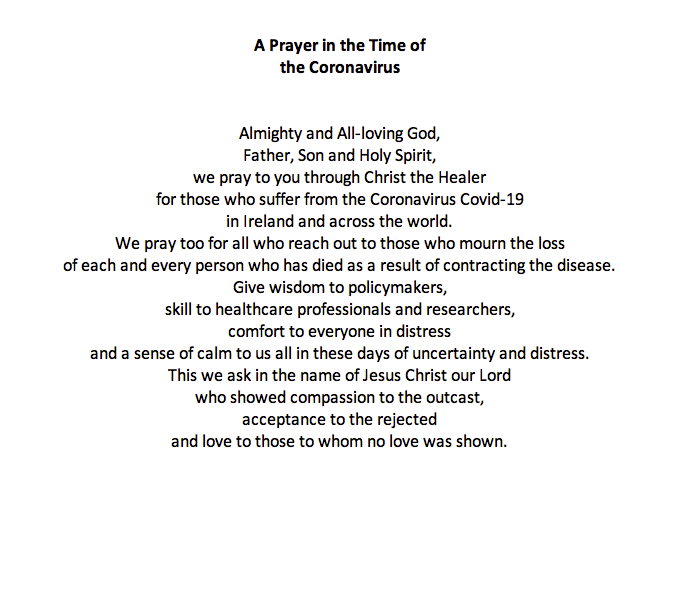 World Meeting of Families PrayerGod, our Father,We are brothers and sisters in Jesus your Son,One family, in the Spirit of your love.We ask you to bless Killasser and Callow – Our Parish.Bless us with the joy of love.Make us patient and kind,gentle and generous,welcoming to those in need.Help us to live your forgiveness and peace.Protect all families with your loving care,Especially those for whom we now pray:[We pause and remember family members and others by name].Increase our faith,Strengthen our hope,Keep us safe in your love,Make us always grateful for the gift of life that we share.This we ask, through Christ our Lord,